3.5" External SATA Hard Disk ENCLOSURESimply Add Your Own 3.5" Hard Disk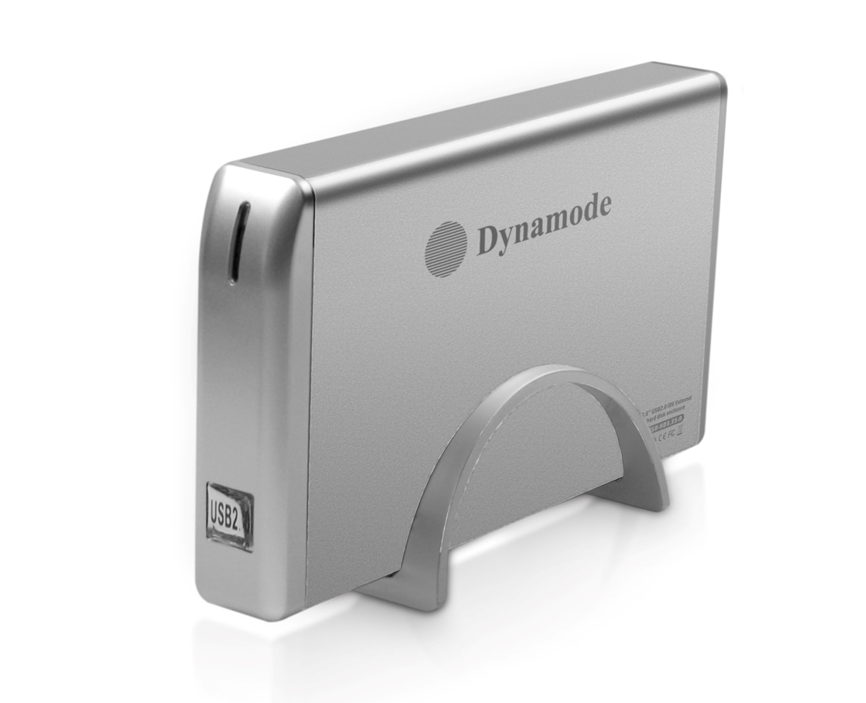 DESCRIPTIONThe stylish USB-HD3.5A features a high quality aluminum Enclosure which comes with a vertical stand pedestal to take less desktop space, ideal for your existing 3.5" IDE interfaced hard disks.Fully Plug n' Play for leading Operating Systems including Microsoft Windows and Mac OS X, the USB-HD3.5A allows your existing hard disk to be fitted quickly and with minimal effort.FEATURES>  Stylish and portable aluminum design> Ideal for your existing 3.5" IDE interfaced hard disk drives> Re-use your PC, Server or Mac hard disk and keep your data     when you upgrade> Plug n' Play for popular Operating Systems -     no drivers needed> External PSU supplied> Backup and restore your data at up to 480MbpsSPECIFICATIONSTransfer interface: USB2.0Transfer data: 480Mbps(MAX)Hard disk type: 3.5" IDE interfaced hard diskWorking temperature: -40 ~ 65℃  Working humidity: 8% ~ 90%  Storage humidity: 5% ~ 95%  Operating systems: Windows98/ME/2000/XP/VISTA/7/8/10, Mac OS 8.6 or above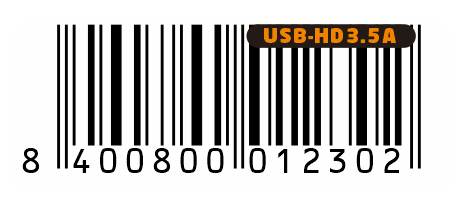 